Die Wählergemeinschaft Sirksfelde wurde 1962 von unseren Bürgern und Bürgerinnen gegründet. Seit dieser Zeit lag uns immer das Wohl aller Menschen in Sirksfelde am Herzen.Zum jetzigen Zeitpunkt ist der Stand unserer Gemeindevertretung folgender:7 Gemeindevertreter*innen der WGS und2 Gemeindevertreter*innen der ABIS (Aktive Bürger in Sirksfelde)Die Gemeindevertreter*innen der ABIS sind nach guter, jahrelanger Zusammenarbeit der WGS beigetreten.An den erfolgreich durchgeführten Projekten, sowie an unserem seit Jahren soliden Haushalt können wir uns weiterhin messen lassen.Auf folgende vergangene Projekte der letzten Legislaturperiode möchten wir hinweisen:Neues FeuerwehrgerätehausNach 29 Jahren Dienstbetrieb ein neues FeuerwehrfahrzeugStreuobstwiese auf Initiative der jungen Sirksfelder*innenBanketten Befestigung der Ortsverbindungsstraße Sirksfelde - LüchowInstandhaltung und Erweiterung des Spielplatzes mit neuem Spielgerät, neuen Toren und SandDiverse Veranstaltungen des Jugend- und Kulturausschusses (JuKu), z.B. jährliches Kinderzelten, Obstwiesenfest, Kinderfasching, Kino-, Lese- und SpieleabendeFrühblüher-PflanzaktionBeschlussfassung einer AußenbereichssatzungErneuerung und Ausbau der oberen Dorfstraße beschlossen, Baubeginn voraussichtlich im Jahr 2023Photovoltaikanlage für den Betrieb der Klärteiche befindet sich in PlanungWir nehmen gern Anregungen, Meinungen und neue Ideen entgegen und freuen uns auf jeden Impuls von den Menschen aus unserer Gemeinde. An dieser Stelle: Herzlichen Dank an alle Engagierten, die das Dorfleben mit Aktionen bereichern und unser lebendiges Miteinander gestalten, z.B. Lebendiger Advent, Senioren-Klönschnack, Kinderfestteam und natürlich der Feuerwehr.An unserer Wahlliste ist erkennbar, dass engagierte Bürger und Bürgerinnen bereit sind, diese Verantwortung mit zu übernehmen.Dazu laden wir alle ein, auch an den Sitzungen der Gemeindevertretung teilzunehmen.Alle Sirksfelder*innen sind uns wichtig und deshalb bitten wir:Kommt am 14. Mai 2023 zur Wahl und gebt uns eure Stimme.Eure Wählergemeinschaft SirksfeldeImpressum: WGS Gerlinde Jenckel-Hecht, Hauptstraße 4, 23898 Sirksfelde / gerlijehe@gmx.deFotos: Lisa Tabea FotografieLayout: Martin Scholz, Fasanenweg 4a, 23898 SirksfeldeWGS2023Wählergemeinschaft SirksfeldeZur Kommunalwahl am 14.05.2023stellen wir uns vorMichaela Tiedemann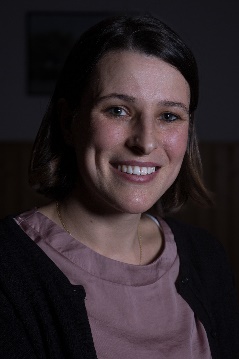 Wohnhaft in Sirksfelde seit 2013Beruf: Gesundheits- und KrankenpflegerinMitglied der Gemeindevertretersitzung seit 2015Zuletzt als Vorsitzende im Jugend- und KulturausschussGeboren 1987Andreas Stamer-Loß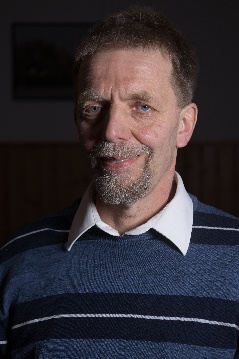 Wohnhaft in Sirksfelde seit 1993Beruf: KochMitglied der Gemeindevertretung seit 2003Zuletzt als Vorsitzender im Bau-, Wege- und UmweltausschussSeit 2018 GemeindewehrführerGeboren 1967Dirk Frömel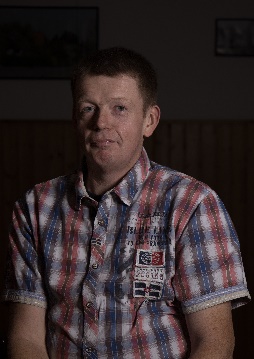 Wohnhaft in Sirksfelde seit 1988Beruf: ElektrikerMitglied der Gemeindevertretung 2013-2017Zuletzt als Bürgerliches Mitglied im Bau-, Wege- und UmweltausschussGeboren 1981Tim Thies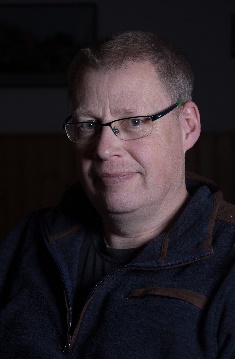 Wohnhaft in Sirksfelde seit 2004Beruf: GärtnermeisterMitglied der Gemeindevertretung seit 2008Zuletzt im Bau-, Wege- und Umweltausschuss sowieJugend- und KulturausschussGeboren 1971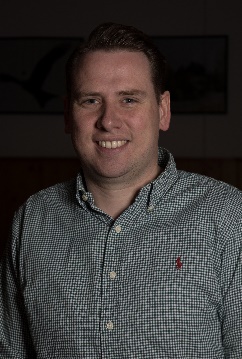 Mirco RathWohnhaft in Sirksfelde seit 2019Beruf: AgraringenieurMitglied der WGS seit 2023Geboren 1992Gerlinde Jenckel-Hecht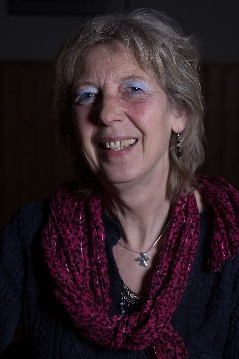 Wohnhaft in Sirksfelde seit 1962Beruf: LehrerinMitglied der Gemeindevertretung 1994 bis 2003Vorstand der WGSGeboren 1962Christine Grot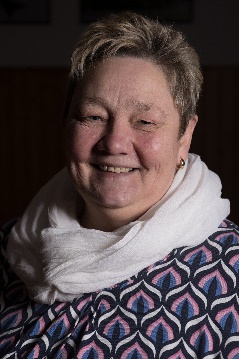 Wohnhaft in Sirksfelde seit 1998Beruf: Arzthelferin Mitglied der Gemeindevertretung seit 2013Zuletzt als 2 stellv. Bürgermeisterin,sowie Mitglied im Bau-, Wege- und Umwelt AusschussGeboren 1967 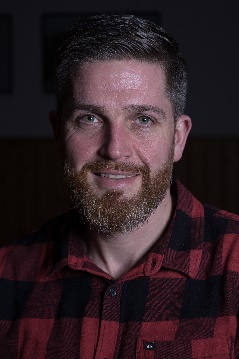 Dawid MrowczynskiWohnhaft in Sirksfelde seit 2019Beruf: PolizistMitglied der WGS seit 2023Geboren 1982Dana Bartsch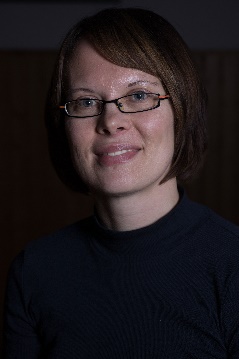 Wohnhaft in Sirksfelde seit 2013Beruf: Bankkauffrau Mitglied der WGS seit 2023Geboren 1981Agnes Hamester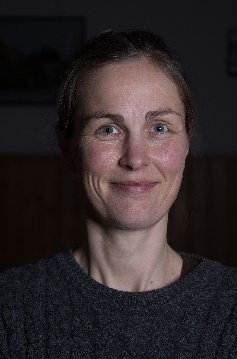 Wohnhaft in Sirksfelde seit 2011Beruf: SozialpädagoginMitglied der WGS seit 2023Geboren 1982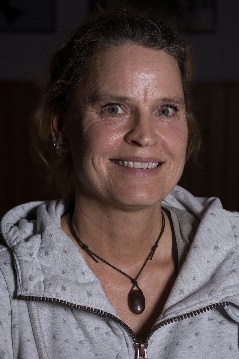 Melanie PecherWohnhaft in Sirksfelde seit 2005Beruf: Heilpädagogische FrühförderinBürgerliches Mitglied im Jugend -und KulturausschussGeboren 1972Martin Scholz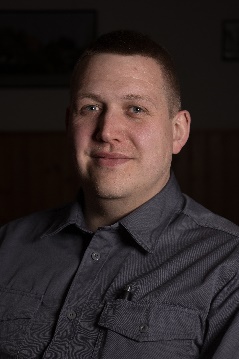 Wohnhaft in Sirksfelde seit 1989Beruf: MechatronikerMitglied der WGS seit 2023Geboren 1989